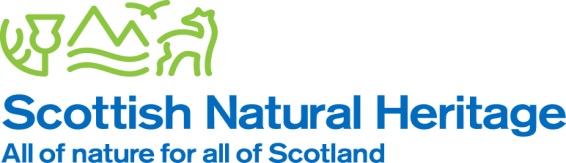 KINTYRE LOCAL GOOSE MANAGEMENT SCHEME – 2016 to 2020Application Form for the Goose Season - 2016/2017To be considered for the Kintyre Local Goose Management Scheme please complete this initial application form and return by post to Hazel White, SNH, I Kilmory Industrial Estate, Lochgilphead, Argyll, PA30 8EU Section A – Applicant details Section B - Information about the land to be included within the scheme.Do you own the land to be included in the Scheme?Yes       No    Do you lease the land to be included in the Scheme?Yes       No    If you lease the land, can you confirm that you lease it for at least a year and for the duration of the goose season, from October 2016 to April 2017?Yes       No     	Not Applicable    Signed:Print Name:Date:NameHoldingAddressContact telephone numberE-mail address (PLEASE!)BRNMLC